ПРОЕКТ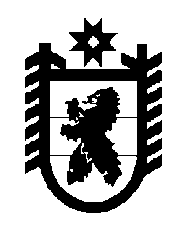 Российская ФедерацияРеспублика КарелияПОСТАНОВЛЕНИЕот _______________2015 г. N ____-ПО внесении изменений в постановление Правительства Республики Карелия от 15 января 2007 года № 4-ППравительство Республики Карелия постановляет:1. Внести в Порядок и условия командирования государственных гражданских служащих Республики Карелия, утвержденные постановлением Правительства Республики Карелия от 15 января 2007 года № 4-П «О порядке и условиях командирования государственных гражданских служащих Республики Карелия» (Собрание законодательства Республики Карелия, 2007, N 1, ст. 33; 2008, N 2, ст. 1731; 2009, N 4, ст. 374; 2010, N 1,    ст. 48; 2011, N 3, ст. 316; N 9, ст. 1446; Официальный интернет-портал правовой информации (www.pravo.gov.ru), 3 февраля 2015  года,  № 1000201502030005), следующие изменения:1) пункт 7 Порядка изложить в следующей редакции:«7. Фактический срок пребывания гражданского служащего в служебной командировке (дата приезда в место командирования и дата выезда из него) определяется по проездным документам (билетам), представляемым им в государственный орган по возвращении из служебной командировки.В случае проезда гражданского служащего на основании письменного решения представителя нанимателя к месту командирования и (или) обратно к месту прохождения государственной гражданской службы Республики Карелия на служебном транспорте фактический срок пребывания в месте командирования указывается в заявке в подразделе «Транспортная схема» раздела «Отчет о выполненной работе за период пребывания в служебной командировке», который заполняется гражданским служащим по возвращении из служебной командировки в сроки, указанные в пункте 22 настоящих Порядка и условий. Проезд гражданского служащего к месту командирования и (или) обратно к месту прохождения государственной гражданской службы Республики Карелия на транспорте, находящемся в собственности гражданского служащего или в собственности третьих лиц (по доверенности), не допускается.В случае отсутствия проездных документов фактический срок пребывания гражданского служащего в служебной командировке подтверждается документами по найму жилого помещения в месте командирования: при проживании в гостинице указанный срок пребывания подтверждается квитанцией (талоном) либо иным документом, подтверждающим заключение договора на оказание гостиничных услуг по месту командирования, содержащим сведения, предусмотренные Правилами предоставления гостиничных услуг в Российской Федерации, утвержденными постановлением Правительства Российской Федерации от 25 апреля 1997 г. № 490 «Об утверждении Правил предоставления гостиничных услуг в Российской Федерации»;в случае проживания гражданского служащего не в гостинице: первичные учетные документы, сформированные в соответствии с законодательством Российской Федерации о бухгалтерском учете и содержащие обязательные реквизиты, установленные Инструкцией по применению Единого плана счетов бухгалтерского учета для органов государственной власти (государственных органов), органов местного самоуправления, органов управления государственными внебюджетными фондами, государственных академий наук, государственных (муниципальных) учреждений, утвержденной приказом Министерства финансов Российской Федерации от 1 декабря 2010 года № 157н.При отсутствии проездных документов, документов по найму жилого помещения либо иных документов, подтверждающих заключение договора на оказание гостиничных услуг по месту командирования, сроком фактического пребывания в месте командирования считается срок, указанный в заявке, в подразделе «Транспортная схема» раздела «Отчет о выполненной работе за период пребывания в служебной командировке». 2) в  подпункте «в» пункта 9 Порядка после слов  «жилого помещения» дополнить словами «, гостиниц или иных средств размещения, предназначенных для временного проживания»;3) пункт 12 Порядка дополнить абзацем вторым следующего содержания: «Размер и порядок выплаты дополнительных расходов, связанных с проживанием вне постоянного места жительства (суточных), определяется нормативным правовым актом государственного органа, устанавливающим единый размер суточных для всех гражданских служащих  государственного органа, независимо от места их командирования и источников средств, необходимых для содержания гражданских служащих государственного органа, в пределах средств, предусмотренных в бюджете Республики Карелия на содержание соответствующего государственного органа, в размере не более 300 рублей.»;4) в пункте 14 Порядка:в подпунктах «а», «б» после слова «номера» дополнить словами «, при размещении в гостиницах и иных средствах размещения, предназначенных для временного проживания»;дополнить подпунктом «в» следующего содержания: «в) при проживании в ином жилом помещении не более 550 рублей в сутки; при отсутствии документов, подтверждающих расходы по найму  - 12 рублей в сутки»;5) пункт 15 Порядка изложить в следующей редакции: «15. В случае если в населенном пункте (месте служебной командировки) гражданскому служащему не может быть предоставлено жилое помещение, государственному служащему предоставляется жилое помещение в ближайшем населенном пункте с гарантированным транспортным обеспечением от места проживания до места служебной командировки и обратно.В случае вынужденной остановки в пути командированному гражданскому служащему возмещаются расходы по найму жилого помещения, подтвержденные соответствующими документами, в размерах, установленных настоящими Порядком и условиями»;6) абзац третий пункта 20 Порядка изложить в следующей редакции:«В случае если по распоряжению представителя нанимателя или уполномоченного им лица гражданский служащий выезжает в служебную командировку в выходной или нерабочий праздничный день, возвращается из служебной командировки в выходной или нерабочий праздничный день или находится в пути в период служебной командировки в выходной или нерабочий праздничный день,  по возвращении из служебной командировки ему предоставляется другой день отдыха без содержания за каждый выходной или нерабочий праздничный день в установленном порядке.»;7) дополнить новым пунктом 22.2 следующего содержания:«22.2. При использовании воздушного транспорта для проезда гражданского служащего к месту командирования и (или) обратно - к постоянному месту прохождения государственной гражданской службы - проездные документы (билеты) оформляются (приобретаются) только на рейсы российских авиакомпаний или авиакомпаний других государств – членов Евразийского экономического союза, за исключением случаев, когда указанные авиакомпании не осуществляют пассажирские перевозки к месту командирования гражданского служащего либо когда оформление (приобретение) проездных документов (билетов) на рейсы этих авиакомпаний невозможно ввиду их отсутствия на весь срок командировки гражданского служащего».	2. Признать утратившим силу распоряжение Правительства Республики  Карелия от  13 мая 2008 года  № 194р-П (Собрание законодательства Республики Карелия, 2008, № 5, ст. 648).Глава  Республики Карелия					  А.П. ХудилайненПояснительная запискак проекту постановления Правительства Республики Карелия «О внесении изменений в постановление Правительства Республики Карелия от 15 января 2007 года № 4-П»	Настоящим проектом постановления Правительства Республики Карелия (далее – Проект) предлагается внести изменения в Порядок и условия командирования государственных гражданских служащих Республики Карелия, утвержденные постановлением Правительства Республики Карелия от 15 января 2007 года № 4-П «О порядке и условиях командирования государственных гражданских служащих Республики Карелия» в части установления размера дополнительных расходов, связанных с проживанием вне постоянного места жительства (суточные), а также определения перечня документов, подтверждающих фактический срок пребывания гражданского служащего в служебной командировке, при отсутствии проездных документов (билетов).Учитывая необходимость соблюдения принципа единства правовых и организационных основ федеральной гражданской службы и гражданской службы субъектов Российской Федерации, установленного пунктом 2 статьи 4 Федерального закона от 27 июля 2004 № 79-ФЗ «О государственной гражданской службе Российской Федерации» (далее – Федеральный закон № 79-ФЗ), структура прилагаемого Проекта  соответствует Указу Президента Российской Федерации от 18 июля 2005 года № 813 «О порядке и условиях командирования федеральных государственных гражданских служащих» (в редакции Указа Президента Российской Федерации от 12 декабря 2014 года № 765) и приказу Министерства финансов Российской Федерации от 10 марта 2015 года № 33н «Об утверждении перечня документов, подтверждающих фактический срок пребывания федерального государственного гражданского служащего в служебной командировке при отсутствии проездных документов (билетов)».В соответствии с пунктом 8 части 1 статьи 52 Федерального закона               № 79-ФЗ возмещение расходов, связанных со служебными командировками, порядок и условия командирования гражданского служащего субъекта Российской Федерации устанавливаются нормативными правовыми актами субъекта Российской Федерации.В настоящее время Порядок и условия командирования государственных гражданских служащих Республики Карелия, утвержденные постановлением Правительства Республики Карелия от 15 января 2007 года № 4-П «О порядке и условиях командирования государственных гражданских служащих Республики Карелия», не определяют размер возмещения дополнительных расходов, связанных с проживанием вне постоянного места жительства (суточных) во время пребывания гражданского служащего в служебной командировке (далее – размер суточных). Механизм определения размера суточных, а также предельные размеры суточных определены распоряжением Правительства Республики Карелия от 13 мая 2008 года № 194р-П (далее - Распоряжение № 194р-П). Указанный механизм определения размера суточных противоречит:а) статье 168 Трудового кодекса Российской Федерации, в которую в 2014 году были внесены изменения. В частности, ранее размеры возмещения расходов, связанных со служебными командировками, должны были определяться коллективным договором или локальным нормативным актом, в связи с чем Распоряжением № 194р-П устанавливались максимальные размеры суточных, локальными актами государственных органов Республики Карелия – конкретные размеры суточных. В действующей редакции указанной статьи  168 Трудового кодекса Российской Федерации размеры возмещения расходов, связанных со служебными командировками,  работникам, заключившим трудовой договор  о работе в государственных органов субъектов Российской Федерации, работникам государственных учреждений субъектов Российской Федерации, определяются нормативными правовыми актами органов государственной власти субъектов Российской Федерации, таким образом, из сферы действия Трудового кодекса Российской Федерации исключена категория государственных гражданских служащих;б)  пункту 8 части 1 статьи 52 Федерального закона № 79-ФЗ, согласно которому порядок и условия командирования гражданского служащего устанавливаются нормативными правовыми актами субъекта Российской Федерации (Распоряжение № 194р-П не является нормативным актом).Администрацией Главы Республики Карелия проведен анализ размера суточных, установленный в органах исполнительной власти Республики Карелия и государственных органах Республики Карелия (далее –государственный орган), для государственных гражданских служащих Республики Карелия. В результате анализа установлено, что минимальный размер суточных составляет 100 рублей, максимальный размер суточных составляет 700 рублей (данные прилагаются). В некоторых государственных органах установлен дифференцированный размер суточных в зависимости от места направления в командировку (г. Москва, г. Санкт – Петербург, иные территории Российской Федерации) и количества дней командировки (например, в день отъезда и в день возвращения из служебной командировки в г. Москву и г. Санкт-Петербург размер суточных составляет 300 рублей,  а в дни фактического пребывания в месте командировки размер суточных составляет 700 рублей).В ходе предварительного согласования с государственными органами в  целях сохранения сложившихся размеров социальных гарантий, во избежание увеличения расходов бюджета Республики Карелия Администрацией Главы Республики Карелия было предложено сохранить механизм определения размера суточных, закрепленный в Распоряжении № 194р-П. Проект был согласован государственными органами с учетом следующих предложений о внесении изменений в пункт 12 Порядка: пункт 12 Порядка дополнить абзацем вторым следующего содержания: «размер и порядок выплаты дополнительных расходов, связанных с проживанием вне постоянного места жительства (суточных) определяется нормативным правовым актом государственного органа Республики Карелия в пределах средств, предусмотренных в бюджете Республики Карелия на содержание соответствующего государственного органа, в следующих размерах:при направлении в служебную командировку в г. Москву и г. Санкт-Петербург - не более 700 рублей;при направлении в служебную командировку в иные населенные пункты Российской Федерации - не более 300 рублей».В целях оптимизации расходов бюджета Республики Карелия Главой Республики Карелия согласован вариант, предложенный Администрацией Главы Республики Карелия, об установлении  для всех категорий лиц единого размера суточных в сумме 300 рублей для любых пунктов командирования.Проектом не устанавливается конкретный размер суточных во избежание увеличения расходов на выплату суточных для государственных органов, в которых был установлен меньший размер суточных, чем 300 рублей (в основном  это касается должностей государственных гражданских служащих, финансируемых из федерального бюджета).  Например, в Министерстве сельского, рыбного и охотничьего хозяйства Республики Карелия выплата суточных при направлении в служебную командировку по  территории Российской Федерации государственным гражданским служащим, исполняющим переданные полномочия, производится за счет двух источников в размере 100 рублей – за счет средств федерального бюджета и  части средств (разницы от  100 рублей до максимально установленного Министерством сельского, рыбного и охотничьего хозяйства Республики Карелия размера) – за счет средств бюджета Республики Карелия. В Министерстве по природопользованию и экологии Республики Карелия выплата суточных гражданским служащим, исполнение полномочий которых финансируется из федерального бюджета, осуществляется в размере 100 рублей (по нормативам, предусмотренным для федеральных государственных служащих). Аналогичная практика складывается и в Управлении записи актов гражданского состояния Республики Карелия. Как следствие, установление единого (фиксированного) размера суточных в размере 300 рублей повлечет невозможность исполнения указанной нормы для Управления записи актов гражданского состояния Республики Карелия, осуществляющего реализацию на территории Республики Карелия переданных федеральных полномочий, и, финансируемых  исключительно за счет  субсидии, предоставляемой на реализацию указанных полномочий, из федерального бюджета. Учитывая изложенное, Проектом предлагается сохранить формулировку, ранее установленную Распоряжением № 194р-П, однако, установить обязанность  государственных органов Республики Карелия по установлению единого размера суточных как для государственных гражданских служащих,  чьи должности финансируются из бюджета Республики Карелия, так и для государственных гражданских служащих,  чьи должности финансируются из федерального бюджета.Также Проектом предлагается определить перечень документов, подтверждающих фактический срок пребывания гражданского служащего в служебной командировке при отсутствии проездных документов (билетов). Аналогичный перечень документов определен приказом Министерства финансов Российской Федерации от 10 марта 2015 года № 33н «Об утверждении перечня документов, подтверждающих фактический срок пребывания федерального государственного гражданского служащего в служебной командировке при отсутствии проездных документов (билетов)» и постановлением Правительства Российской Федерации от 29 июля 2015 года № 771 «О внесении изменений в Положение об особенностях направления работников в служебные командировки и признании утратившим силу подпункта «б» пункта 72 изменений, которые вносятся в акты Правительства Российской Федерации по вопросам деятельности Министерства труда и социальной защиты Российской Федерации, утвержденных постановлением Правительства Российской Федерации от 25 марта 2013 г. № 257», вступившим в силу с 8 августа 2015 года. Кроме этого, пунктом 9 Порядка определен перечень расходов, подлежащих возмещению гражданскому служащему при направлении его в служебную командировку,  в том числе расходы по найму жилого помещения. Вместе с тем, термин «жилое помещение», используемый для целей применения положений Порядка, в тексте не содержится. В соответствии со статьей 16 Жилищного кодекса Российской Федерации к жилым помещениям относятся: жилой дом, часть жилого дома, квартира, часть квартиры, комната. Таким образом, формулировка пункта 9 Порядка не включает в себя номера гостиниц и иных средств размещения (кемпингов, мотелей, хостелов). В целях единообразного понимания и толкования правовой нормы предлагается определить возможность возмещения расходов по найму жилого помещения (жилого дома, части жилого дома, квартиры, части квартиры, комнаты), номера в гостинице или номера в кемпинге, мотеле, хостеле или ином средстве размещения, предназначенном для временного проживания. При этом, предельный размер возмещения расходов по найму определен в зависимости от вида жилого помещения. При проживании в гостинице или ином средстве размещения для временного проживания (кемпинг, мотель, хостел) предельный размер возмещения расходов по найму ограничивается стоимостью двухкомнатного номера – для гражданских служащих, замещающих высшие должности гражданской службы категории «руководители», и стоимостью однокомнатного (одноместного) номера - для остальных гражданских служащих. При проживании в ином жилом помещении (например, в жилом доме, квартире, комнате) предельный размер возмещения расходов по найму ограничивается 550 рублями в сутки. Аналогичный  предельный размер возмещения расходов по найму жилого помещения определен постановлением Правительства Российской Федерации от 2 октября 2002 года  № 729 «О размерах возмещения расходов, связанных со служебными командировками на территории Российской Федерации, работникам, заключившим трудовой договор о работе в федеральных государственных органах, работникам государственных внебюджетных фондов Российской Федерации, федеральных государственных учреждений».30 сентября  2015 года вступил в силу Указ Президента Российской Федерации от 30 сентября 2015 года № 492 «О внесении изменения в порядок и условия командирования федеральных государственных гражданских служащих, утвержденные Указом Президента Российской Федерации от 18 июля 2005 г. № 813» (далее – Указ № 492). Пунктом 3 Указа № 492 органам государственной власти субъектов Российской Федерации рекомендовано уточнить порядок и условия командирования государственных гражданских служащих субъектов Российской Федерации с учетом положений настоящего Указа. Проектом предлагается уточнить порядок и условия командирования государственных гражданских служащих Республики Карелия с учетом положений Указа № 492.Принятие проекта не потребует дополнительных расходов бюджета Республики Карелия. Принятие проекта потребует признания утратившим силу Распоряжения № 194р-П. Принятие Проекта потребует внесения изменений в постановление Правительства Республики Карелия от 11 февраля 2011 № 30-П «О Порядке и условиях командирования Главы Республики Карелия и лиц, замещающих отдельные государственные должности Республики Карелия» в части определения порядка и условий командирования Председателя Контрольно-счётной палаты Республики Карелия, заместителя Председателя Контрольно-счетной палаты Республики Карелия, Председателя Конституционного Суда Республики Карелия, Заместителя Председателя Конституционного Суда Республики Карелия, Судьи Конституционного Суда Республики Карелия, виду отсутствия правового регулирования по вопросам порядка и условий командирования для указанных лиц, и постановление Правительства Республики Карелия от 9 августа 2011 года № 204-П «Об утверждении Положения о порядке и условиях командирования мировых судей Республики Карелия» в целях определения размера суточных при направлении в служебные командировки Мирового судьи. Проекты о внесении изменений в указанные постановления Правительства Республики Карелия будут подготовлены Администраций Главы Республики Карелия в ближайшее время.Проект не затрагивает вопросов осуществления предпринимательской и инвестиционной деятельности.Проект не содержит коррупционных факторов.